
Form for Constitutional Resolution submission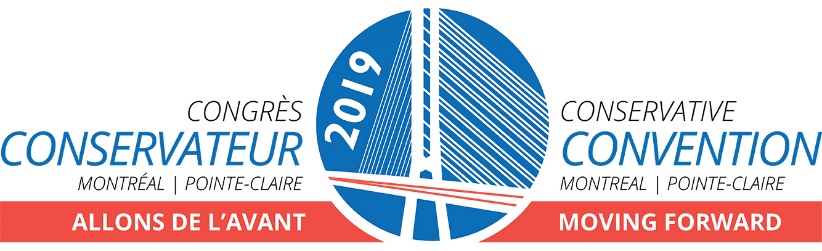 Send your proposal to the Executive Director of the Party no later than thirty (30) days before the opening date of the National Convention. Your proposal must be ratified by majority vote of the members of five (5) Electoral Districk associations.AssociationsAssociationsRessource PersonRessource Person1Association name :Name of the resource person1Association name :Address :1Association name :Phone : 1Association name :Email :1Date of the special general meeting or annual general meeting at which members voted in favor of the wording of the amendment:Date of the special general meeting or annual general meeting at which members voted in favor of the wording of the amendment:2Association name :Name of the resource person2Association name :Address :2Association name :Phone : 2Association name :Email :2Date of the special general meeting or annual general meeting at which members voted in favor of the wording of the amendment:Date of the special general meeting or annual general meeting at which members voted in favor of the wording of the amendment:3Association name :Name of the resource person3Association name :Address :3Association name :Phone : 3Association name :Email :3Date of the special general meeting or annual general meeting at which members voted in favor of the wording of the amendment:Date of the special general meeting or annual general meeting at which members voted in favor of the wording of the amendment:4Association name :Name of the resource person4Association name :Address :4Association name :Phone : 4Association name :Email :4Date of the special general meeting or annual general meeting at which members voted in favor of the wording of the amendment:Date of the special general meeting or annual general meeting at which members voted in favor of the wording of the amendment:5Association name :Name of the resource person5Association name :Address :5Association name :Phone : 5Association name :Email :5Date of the special general meeting or annual general meeting at which members voted in favor of the wording of the amendment:Date of the special general meeting or annual general meeting at which members voted in favor of the wording of the amendment:Proposed amendmentInstruction : Summary of the proposed amendment in less than one hundred (100) wordsDescription of the amendmentInstruction : Exact wording of the proposed amendment and articles of the constitution affected. Indicate the existing text to delete and add / replace.Attached documentInstruction : Description of the list of documents annexed to the proposal, if applicable.